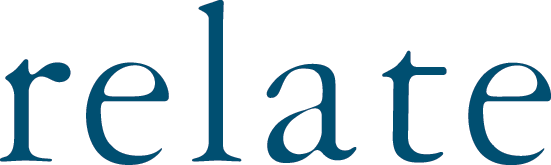 Northern IrelandReferral Administrator/Scheduler 
Relate Northern Ireland is a registered charity and the leading organisation providing confidential relationship counselling support to individuals, couples, young people and families throughout Northern Ireland.  We are currently looking to recruit a Referral Administrator & Scheduler to join our busy Business Services Team in our office based in Belfast.  This is a pivotal role working with our counselling and Finance teams delivering and maintaining our high standards of Client Care and Service. Duties will include:Dealing with inbound and outbound communications (telephone, webchat and email) promptly and efficientlyManaging waiting lists and counsellor caseloads reporting weekly on activity and movementEnsuring that distressed or anxious service users are supported and managed in an appropriate mannerUpdating Client information on a Counselling Management System (CMS) in an timely and accurate mannerWorking closely to support the counselling team in using the CMS, manage client records and appointments.Proactively contacting clients to follow up on appointments attended, changes, payments made, rescheduling.Sensitively managing any complaints, escalating appropriately to ensure company policy is adhered to.The successful applicant will have experience in general administration, excellent computer skills (MS Office), strong communication, attention to detail, proactive, flexible and can work in a fast-paced working environment but most importantly a team player.Relate NI is committed to providing equal opportunities for all and warmly welcomes applicants from all sections of the community.Job Type: Full-timeRequired experience:Administration: 12 monthsClosing date: 3pm,  31 March 2017For more information or to download an application pack, go to our website:http://www.relateni.org/jobvacancies